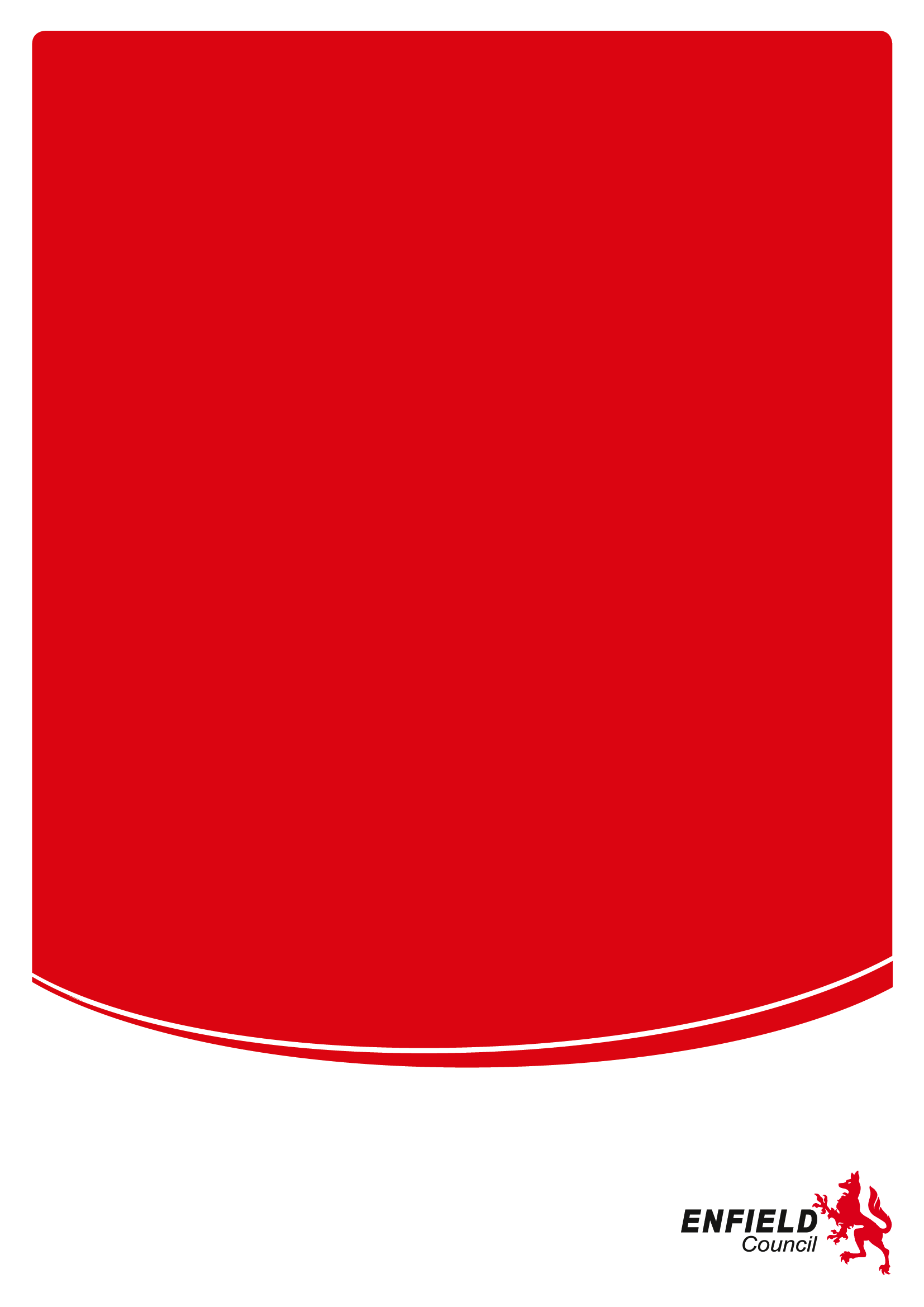 SMT QuestionnaireEnfield Children’s Home ServicePlease return this SMT Questionnaire electronically via the Council’s e-Procurement Portal (LTP) https://www.londontenders.org/ by: 12:00 Noon on 24 June 2022 at the latestOrganisation Name:Point of Contact: Contact details:Date of response:Current Business ActivitiesQ1: Please provide a brief overview of your organisation’s business activities and other relevant business areas below.Response:Suitability and Feasibility Q2: In your opinion, please explain whether the current outcomes and Draft Service Specifications (Appendix 2A and Appendix 2B) are suitable, feasible and acceptable within the current marketplace? If not, please briefly explain why?Response:Challenges and limitations of the current requirementsQ3: In your opinion, what do you think are the challenges / limitations of the proposed children’s home in Enfield relative to the Council and its current draft requirements etc?Response:Best Practice & InnovationQ4: In your opinion, what types of innovation or areas of best practice are being developed and/or are available within the current marketplace?Response:Cost Model / Pricing the service requirementsQ5: Please outline any standard or preferred costing mechanisms, along with a summary of the cost items that should be captured should this procurement come to market. For example, the Council currently envisage the following costs will need to be included / cover the following:Staff costs (training and recruitment)OverheadsOther Direct elementsOperating CostsNon-recurring (such as mobilisation and furniture costs etc)Day rate charges (time spent)Levels / Bands of seniority and/or experienceBuilding costsAny other elements (please specify below):Response: Performance Measurement Q6: It will be essential for the Council to accurately measure the performance of the service. What sort of performance measures/KPIs would you suggest are appropriate for ensuring the successful delivery of the contract(s) when considering Appendix 2A and Appendix 2B and information provided within the market engagement documentation?Response: Social Value Q7: Social Value and Sustainable & Ethical Procurement must be considered for the Council’s procurement activity, where the requirements are related and proportionate to the subject-matter. Therefore, when considering the Social Value Act and specifically the Social Value Portal’s National TOMs framework and the Council’s Sustainable & Ethical Procurement Policy - where do you think any additional social and sustainability benefits could be achieved through the delivery of the contract?Response: Risk and LiabilityQ8: With regards to contract opportunities of this nature, what is your usual position with regards to risk appetite and liability? In addition, what issues have you encountered with regards to risks or liabilities that have determined that you would not submit a tender for requirements of this nature? Response: 